Рассчитайте ток i2 операторным методом.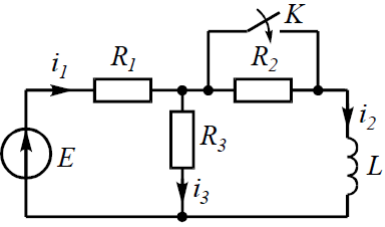 , мА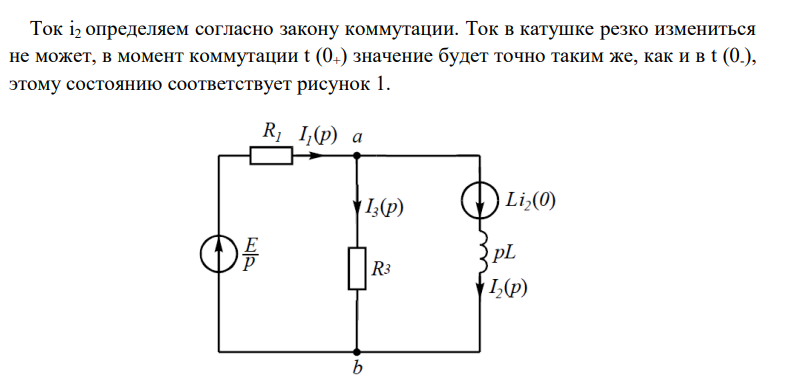 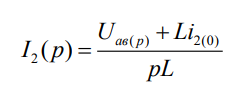 L, мГнR1, кОмR2, кОмR3, кОмЕ, В2021112